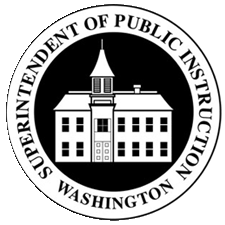 2019-2020PART I2019-2020State Price Quote SpecificationTYPE A— DIESEL, GAS & PROPANEUse this document to bid both non-lift and lift, gas, diesel and propane buses.	Vendor: Schetky NW Sales, Inc.		Mfr.:	Collins Bus Corporation		2019-2020State Price Quote SpecificationTYPE A— DIESEL, GAS & PROPANEUse this document to bid both non-lift and lift, gas, diesel and propane buses.ITEMITEMSTATE-SUPPORTED SPECIFICATIONSVendor must meet or exceed these specifications.Item bid shall be specified in column to right.STATE-SUPPORTED SPECIFICATIONSVendor must meet or exceed these specifications.Item bid shall be specified in column to right.VENDOR SPECIFICALLY IDENTIFY ITEM BIDPrice of items bid will establish the state cost.VENDOR SPECIFICALLY IDENTIFY ITEM BIDPrice of items bid will establish the state cost.VENDOR SPECIFICALLY IDENTIFY ITEM BIDPrice of items bid will establish the state cost.Seating CapacitySeating CapacityMaximum passenger capacity based upon an average center-to-center seat spacing of at least 27.5” with a lap-shoulder belt for each seating position.GasDieselDieselPropaneSeating CapacitySeating CapacityMaximum passenger capacity based upon an average center-to-center seat spacing of at least 27.5” with a lap-shoulder belt for each seating position.Capacity w/o lift 24	Capacity w/o lift 18	Capacity w/o lift 18	Capacity w/o lift 24	Seating CapacitySeating CapacityMaximum passenger capacity based upon an average center-to-center seat spacing of at least 27.5” with a lap-shoulder belt for each seating position.Capacity w/lift 18 + 1	Capacity w/lift 14 + 1	Capacity w/lift 14 + 1	Capacity w/lift 18 + 1	AlternatorAlternator145 amp minimum. Lift-equipped or air-conditioned. Manufacturer recommended capacity.145 amp minimum. Lift-equipped or air-conditioned. Manufacturer recommended capacity.Mfr. OEM	Mfr. OEM	Mfr. OEM	AlternatorAlternator145 amp minimum. Lift-equipped or air-conditioned. Manufacturer recommended capacity.145 amp minimum. Lift-equipped or air-conditioned. Manufacturer recommended capacity.Amps output w/o lift or A.C.	220 G/P - 210 DIESEL		Amps output w/o lift or A.C.	220 G/P - 210 DIESEL		Amps output w/o lift or A.C.	220 G/P - 210 DIESEL		AlternatorAlternator145 amp minimum. Lift-equipped or air-conditioned. Manufacturer recommended capacity.145 amp minimum. Lift-equipped or air-conditioned. Manufacturer recommended capacity.Amps output w/lift or A.C. 220 G/P - 210 DIESEL			Amps output w/lift or A.C. 220 G/P - 210 DIESEL			Amps output w/lift or A.C. 220 G/P - 210 DIESEL			Auxiliary Automatic Transmission CoolerAuxiliary Automatic Transmission Cooler10,000 lb. Hayden or equal.GasDieselDieselPropaneAuxiliary Automatic Transmission CoolerAuxiliary Automatic Transmission Cooler10,000 lb. Hayden or equal.Mfr. GM	Mfr. FORD	Mfr. FORD	Mfr. GM	Auxiliary Automatic Transmission CoolerAuxiliary Automatic Transmission Cooler10,000 lb. Hayden or equal.Lbs. rating 10,000	Lbs. rating 10,000	Lbs. rating 10,000	Lbs. rating 10,000	Axle—FrontAxle—FrontManufacturer’s recommendation.GasDieselDieselPropaneAxle—FrontAxle—FrontManufacturer’s recommendation.Mfr. GM	Mfr. FORD	Mfr. FORD	Mfr. GM	Axle—FrontAxle—FrontManufacturer’s recommendation.Capacity 4,300		Lbs. rating 4,130	Lbs. rating 4,130	Lbs. rating 4,600	Indepen. suspens.	Indepen. suspens.	Indepen. suspens.	Indepen. suspens.	Axle—RearAxle—RearManufacturer’s recommendation.GasDieselDieselPropaneAxle—RearAxle—RearManufacturer’s recommendation.Mfr. GM	Mfr. FORD	Mfr. FORD	Mfr. GM	Axle—RearAxle—RearManufacturer’s recommendation.Capacity 8,600		Capacity 7,275	Capacity 7,275	Capacity 9,600	Axle RatioAxle RatioMust comply with power and gradeability formula.  Refer to Washington State School Bus Specifications Manual.GasDieselDieselPropaneAxle RatioAxle RatioMust comply with power and gradeability formula.  Refer to Washington State School Bus Specifications Manual.Ratio 3.73	Ratio 3.7	Ratio 3.7	Ratio 3.73	Back-up LightsBack-up LightsAll required backup lights to be LED (Light Emitting Diode).  Refer to Washington State School Bus Specification’s Manual.All required backup lights to be LED (Light Emitting Diode).  Refer to Washington State School Bus Specification’s Manual.Round:		Diameter	4"	Other:		Square inches	     		Round:		Diameter	4"	Other:		Square inches	     		Round:		Diameter	4"	Other:		Square inches	     		PART I (cont.)State Price Quote SpecificationTYPE A— DIESEL, GAS & PROPANEUse this document to bid both non-lift and lift, gas, diesel and propane buses.	Vendor: Schetky NW Sales, Inc.		Mfr.:	Collins Bus Corporation		State Price Quote SpecificationTYPE A— DIESEL, GAS & PROPANEUse this document to bid both non-lift and lift, gas, diesel and propane buses.ITEMITEMSTATE-SUPPORTED SPECIFICATIONSVendor must meet or exceed these specifications.Item bid shall be specified in column to right.STATE-SUPPORTED SPECIFICATIONSVendor must meet or exceed these specifications.Item bid shall be specified in column to right.VENDOR SPECIFICALLY IDENTIFY ITEM BIDPrice of items bid will establish the state cost.VENDOR SPECIFICALLY IDENTIFY ITEM BIDPrice of items bid will establish the state cost.VENDOR SPECIFICALLY IDENTIFY ITEM BIDPrice of items bid will establish the state cost.VENDOR SPECIFICALLY IDENTIFY ITEM BIDPrice of items bid will establish the state cost.VENDOR SPECIFICALLY IDENTIFY ITEM BIDPrice of items bid will establish the state cost.Battery(ies)Battery(ies)535 CCA 12 volt minimum for gas and propane w/o lift.1070 CCA 12 volt minimum for diesel or any bus w/lift.535 CCA 12 volt minimum for gas and propane w/o lift.1070 CCA 12 volt minimum for diesel or any bus w/lift.Gas/Propane w/o liftGas/Propane w/o liftGas/Propane w/o liftGas/Propane w/o liftDiesel or any bus w/liftBattery(ies)Battery(ies)535 CCA 12 volt minimum for gas and propane w/o lift.1070 CCA 12 volt minimum for diesel or any bus w/lift.535 CCA 12 volt minimum for gas and propane w/o lift.1070 CCA 12 volt minimum for diesel or any bus w/lift.CCA 1,320	CCA 1,320	CCA 1,320	CCA 1,320	CCA 1,520	BrakesBrakesHydraulic: Drum or Disc.  Refer to Washington State School Bus Specifications Manual.GasDieselDieselDieselPropanePropaneBrakesBrakesHydraulic: Drum or Disc.  Refer to Washington State School Bus Specifications Manual.Front 	Disc	Front 	Disc	Front 	Disc	Front 	Disc	Front 	Disc	Front 	Disc	BrakesBrakesHydraulic: Drum or Disc.  Refer to Washington State School Bus Specifications Manual.	Drum		Drum		Drum		Drum		Drum		Drum	BrakesBrakesHydraulic: Drum or Disc.  Refer to Washington State School Bus Specifications Manual.Rear	Disc	Rear	Disc	Rear	Disc	Rear	Disc	Rear	Disc 	Rear	Disc 	BrakesBrakesHydraulic: Drum or Disc.  Refer to Washington State School Bus Specifications Manual.	Drum		Drum		Drum		Drum		Drum		Drum	BrakesBrakesHydraulic: Drum or Disc.  Refer to Washington State School Bus Specifications Manual.Drum Size	13.6	Drum Size	12.1	Drum Size	12.1	Drum Size	12.1	Drum Size	13.6	Drum Size	13.6	Doors, ServiceDoors, ServicePower operated.Power operated.	Air		Folding		Electric	Split, Outward Opening		Other      		Air		Folding		Electric	Split, Outward Opening		Other      		Air		Folding		Electric	Split, Outward Opening		Other      		Air		Folding		Electric	Split, Outward Opening		Other      		Air		Folding		Electric	Split, Outward Opening		Other      	EngineEngineGas and Propane—3.5 liters minimum.Diesel—130 H.P. minimum.GasDieselDieselPropanePropanePropaneEngineEngineGas and Propane—3.5 liters minimum.Diesel—130 H.P. minimum.Engine mfr. GM, FORD	Engine mfr. FORD	Engine mfr. FORD	Engine mfr. GM	Engine mfr. GM	Engine mfr. GM	EngineEngineGas and Propane—3.5 liters minimum.Diesel—130 H.P. minimum.Liters 6.0, 3.7	H.P. 185HP @ 3000	H.P. 185HP @ 3000	Liters 6.0	Liters 6.0	Liters 6.0	Engine HeaterEngine HeaterDiesel only—engine manufacturer’s recommended in-block heater.Diesel only—engine manufacturer’s recommended in-block heater.Watts 400	Watts 400	Watts 400	Watts 400	Volts 120	Engine HeaterEngine HeaterDiesel only—engine manufacturer’s recommended in-block heater.Diesel only—engine manufacturer’s recommended in-block heater.Mfr. FORD	Mfr. FORD	Mfr. FORD	Mfr. FORD	Mfr. FORD	Fuel TankFuel TankGas and Diesel—25 gallon minimum.Propane—largest available.Gas and Diesel—25 gallon minimum.Propane—largest available.Gas/DieselGas/DieselGas/DieselGas/DieselPropaneFuel TankFuel TankGas and Diesel—25 gallon minimum.Propane—largest available.Gas and Diesel—25 gallon minimum.Propane—largest available.Capacity 33/25	Capacity 33/25	Capacity 33/25	Capacity 33/25	Capacity 33	Hand ThrottleHand ThrottleDiesel only—locking type, electronic, or immediate acting electric fast idle.Diesel only—locking type, electronic, or immediate acting electric fast idle.		Vernier		Vernier		Vernier		Vernier		ElectricHand ThrottleHand ThrottleDiesel only—locking type, electronic, or immediate acting electric fast idle.Diesel only—locking type, electronic, or immediate acting electric fast idle.		T type		T type		T type		T type		ElectronicHeatersHeatersFront—manufacturer’s standard.  Rear—40,000 B.T.U. minimum.Front—manufacturer’s standard.  Rear—40,000 B.T.U. minimum.Rear B.T.U. w/o lift	60K	Rear B.T.U. w/lift	60K	Rear B.T.U. w/o lift	60K	Rear B.T.U. w/lift	60K	Rear B.T.U. w/o lift	60K	Rear B.T.U. w/lift	60K	Rear B.T.U. w/o lift	60K	Rear B.T.U. w/lift	60K	Rear B.T.U. w/o lift	60K	Rear B.T.U. w/lift	60K	LightsLightsLED (Light Emitting Diode).  Includes Clearance Lights, Stop Lights–7”, Tail Lights, Turn Signals, Eight-Light System, and Dome-Light System.LED (Light Emitting Diode).  Includes Clearance Lights, Stop Lights–7”, Tail Lights, Turn Signals, Eight-Light System, and Dome-Light System.Check if as specified If not, explain 	Check if as specified If not, explain 	Check if as specified If not, explain 	Check if as specified If not, explain 	Check if as specified If not, explain 	PART I (cont.)State Price Quote SpecificationTYPE A— DIESEL, GAS & PROPANEUse this document to bid both non-lift and lift, gas, diesel and propane buses.	Vendor: Schetky NW Sales, Inc.		Mfr.:	Collins Bus Corporation		State Price Quote SpecificationTYPE A— DIESEL, GAS & PROPANEUse this document to bid both non-lift and lift, gas, diesel and propane buses.ITEMSTATE-SUPPORTED SPECIFICATIONSVendor must meet or exceed these specifications.Item bid shall be specified in column to right.STATE-SUPPORTED SPECIFICATIONSVendor must meet or exceed these specifications.Item bid shall be specified in column to right.VENDOR SPECIFICALLY IDENTIFY ITEM BIDPrice of items bid will establish the state cost.VENDOR SPECIFICALLY IDENTIFY ITEM BIDPrice of items bid will establish the state cost.VENDOR SPECIFICALLY IDENTIFY ITEM BIDPrice of items bid will establish the state cost.P.A. SystemAM/FM/PA radio with 2 interior and 1 exterior speakers.AM/FM/PA radio with 2 interior and 1 exterior speakers.Mfr. Jensen	Mfr. Jensen	Mfr. Jensen	P.A. SystemAM/FM/PA radio with 2 interior and 1 exterior speakers.AM/FM/PA radio with 2 interior and 1 exterior speakers.Model No. R11U	Model No. R11U	Model No. R11U	Seat SpacingTo permit specified passenger capacity based on an average center-to-center seat spacing of at least 27.5”.To permit specified passenger capacity based on an average center-to-center seat spacing of at least 27.5”.Inside measurement from rear of stepwell toappropriate point at rear of passenger seatingarea:  w/o lift	136		w/lift	152	Inside measurement from rear of stepwell toappropriate point at rear of passenger seatingarea:  w/o lift	136		w/lift	152	Inside measurement from rear of stepwell toappropriate point at rear of passenger seatingarea:  w/o lift	136		w/lift	152	Seat SpacingTo permit specified passenger capacity based on an average center-to-center seat spacing of at least 27.5”.To permit specified passenger capacity based on an average center-to-center seat spacing of at least 27.5”.Mfg.’s C/C seat measurement ofvehicle (inches):	w/o lift	27.5		w/lift	27.5	Mfg.’s C/C seat measurement ofvehicle (inches):	w/o lift	27.5		w/lift	27.5	Mfg.’s C/C seat measurement ofvehicle (inches):	w/o lift	27.5		w/lift	27.5	Steering WheelTilt.Tilt.Check if as specified Check if as specified Check if as specified Step TreadStudded or pebbled top tread covering.Studded or pebbled top tread covering.Mfr. Korseal	Mfr. Korseal	Mfr. Korseal	Tires6 first quality, radial ply.  6 first quality, radial ply.  Mfr. OEM	Mfr. OEM	Mfr. OEM	Tires6 first quality, radial ply.  6 first quality, radial ply.  Size LT225/75R16E	Size LT225/75R16E	Size LT225/75R16E	Tires6 first quality, radial ply.  6 first quality, radial ply.  Load range E	Load range E	Load range E	ToolboxExterior, manufacturer standard.Exterior, manufacturer standard.Size (cubic feet)	4.96	Size (cubic feet)	4.96	Size (cubic feet)	4.96	TransmissionAutomatic—manufacturer’s standard compatible with H.P. and torque rating of engine bid.GasDieselDieselPropaneTransmissionAutomatic—manufacturer’s standard compatible with H.P. and torque rating of engine bid.Mfr. GM	Mfr. FORD	Mfr. FORD	Mfr. GM	TransmissionAutomatic—manufacturer’s standard compatible with H.P. and torque rating of engine bid.Model no. 6L90	Model no. 6R80	Model no. 6R80	Model no. 6L90	Two-way Communications45-watt, VHF, mil. spec.45-watt, VHF, mil. spec.Mfr. KENWOOD	Mfr. KENWOOD	Mfr. KENWOOD	Two-way Communications45-watt, VHF, mil. spec.45-watt, VHF, mil. spec.Model No. TK-7302HVK50	Model No. TK-7302HVK50	Model No. TK-7302HVK50	Wheels6 to be compatible with tire size.6 to be compatible with tire size.Size 16	Size 16	Size 16	Wheels6 to be compatible with tire size.6 to be compatible with tire size.Rim width 6.5 G/P - 6.0 DSL	Rim width 6.5 G/P - 6.0 DSL	Rim width 6.5 G/P - 6.0 DSL	PART I (cont.)State Price Quote SpecificationTYPE A— DIESEL, GAS & PROPANEUse this document to bid both non-lift and lift, gas, diesel and propane buses.	Vendor: Schetky NW Sales, Inc.		Mfr.:	Collins Bus Corporation		State Price Quote SpecificationTYPE A— DIESEL, GAS & PROPANEUse this document to bid both non-lift and lift, gas, diesel and propane buses.ITEMSTATE-SUPPORTED SPECIFICATIONSVendor must meet or exceed these specifications.Item bid shall be specified in column to right.VENDOR SPECIFICALLY IDENTIFY ITEM BIDPrice of items bid will establish the state cost.VENDOR SPECIFICALLY IDENTIFY ITEM BIDPrice of items bid will establish the state cost.VENDOR SPECIFICALLY IDENTIFY ITEM BIDPrice of items bid will establish the state cost.SPECIAL NEEDS REQUIREMENTS—CHASSIS AND BODYSPECIAL NEEDS REQUIREMENTS—CHASSIS AND BODYWheelchairLift—InstalledMust meet state specification.  Platform shall be a minimum of 32” x 52”.Mfr. Braun	Mfr. Braun	Mfr. Braun	WheelchairLift—InstalledMust meet state specification.  Platform shall be a minimum of 32” x 52”.Model No. NCL917FIB-2	Model No. NCL917FIB-2	Model No. NCL917FIB-2	Wheelchair/Occupant Tie-down System—InstalledMust meet state specification.Mfr. Q-Straint	Mfr. Q-Straint	Mfr. Q-Straint	Wheelchair/Occupant Tie-down System—InstalledMust meet state specification.Model No. Slide-N-Click	Model No. Slide-N-Click	Model No. Slide-N-Click	ADDITIONAL REQUIREMENTS—CHASSIS AND BODYADDITIONAL REQUIREMENTS—CHASSIS AND BODYADDITIONAL REQUIREMENTS—CHASSIS AND BODYLine Setting TicketLegible copy of manufacturer’s Line Setting Ticket will be delivered with each vendor’s packet at the time of delivery.Check if as specified	Check if as specified	Check if as specified	Owner’s/Operator’s HandbookOne copy of the chassis manufacturer’s owner’s/operator’s handbook or manual will be furnished with each bus at delivery.Check if as specified	Check if as specified	Check if as specified	Repair ManualsA complete set of chassis, engine, transmission, and body repair manuals, including wiring diagram for all components, will be made available at time of delivery, with instructions available on accessing repair materials.Check if as specified	Check if as specified	Check if as specified	Service and CleaningCleaning and service by vendor prior to delivery will include:Chassis lubrication.Check fluid levels: verify all are at recommended full levels.Cooling system protected at -20°F.Interior and exterior will be clean (including glass).All systems (electric, air, hydraulic, mechanical and manual) be inspected to ensure proper operation at time of delivery.All components and accessories will be installed and operational at time of delivery.Check if as specified	Check if as specified	Check if as specified	WarrantyA complete copy of all warranty agreements will be furnished at time of delivery.Check if as specified	Check if as specified	Check if as specified	2019-2020	STUDENT TRANSPORTATION	Old Capitol Building	PO BOX 47200	Olympia, WA  98504-7200	(360) 725-6120  TTY (360) 664-3631	VEHICLE DATA SHEET AND OFFICIAL PRICE QUOTATION	TYPE A—DIESEL	STUDENT TRANSPORTATION	Old Capitol Building	PO BOX 47200	Olympia, WA  98504-7200	(360) 725-6120  TTY (360) 664-3631	VEHICLE DATA SHEET AND OFFICIAL PRICE QUOTATION	TYPE A—DIESEL	STUDENT TRANSPORTATION	Old Capitol Building	PO BOX 47200	Olympia, WA  98504-7200	(360) 725-6120  TTY (360) 664-3631	VEHICLE DATA SHEET AND OFFICIAL PRICE QUOTATION	TYPE A—DIESELVENDOR’S COMPANY NAMESCHETKY NW SALES, INC.VENDOR’S COMPANY NAMESCHETKY NW SALES, INC.REPRESENTATIVE’S NAMEKIM HEVIATELEPHONE NUMBER503-382-3126ADDRESS8430 NE KILLINGSWORTH ST.PORTLAND, OR. 97220ADDRESS8430 NE KILLINGSWORTH ST.PORTLAND, OR. 97220Estimated delivery date to school district from time purchase order is received: 150-180 ARO	Firm where engine and chassis can beserviced or repaired and parts obtained: Any Ford Dealer	Firm where body can be serviced or repaired and parts obtained: Schetky Nw Sales, Inc.	Estimated delivery date to school district from time purchase order is received: 150-180 ARO	Firm where engine and chassis can beserviced or repaired and parts obtained: Any Ford Dealer	Firm where body can be serviced or repaired and parts obtained: Schetky Nw Sales, Inc.	Estimated delivery date to school district from time purchase order is received: 150-180 ARO	Firm where engine and chassis can beserviced or repaired and parts obtained: Any Ford Dealer	Firm where body can be serviced or repaired and parts obtained: Schetky Nw Sales, Inc.	Estimated delivery date to school district from time purchase order is received: 150-180 ARO	Firm where engine and chassis can beserviced or repaired and parts obtained: Any Ford Dealer	Firm where body can be serviced or repaired and parts obtained: Schetky Nw Sales, Inc.	BODYBODYBODYBODYBODYMAKECOLLINSMAKECOLLINSWarranty:	Years 1-5	Miles  100,000Seat color:	GRAYFloor color:	BLACKInside measurement from rear of stepwell to appropriate point at rear of passenger seating area:	w/o lift	168		w/lift	184	Equipped seating capacity:	w/o lift	18	 	w/lift	14 + 1	Overall vehicle length (inches): w/o lift	272	 	w/lift	288	MODELTH500YEAR2020/2021Warranty:	Years 1-5	Miles  100,000Seat color:	GRAYFloor color:	BLACKInside measurement from rear of stepwell to appropriate point at rear of passenger seating area:	w/o lift	168		w/lift	184	Equipped seating capacity:	w/o lift	18	 	w/lift	14 + 1	Overall vehicle length (inches): w/o lift	272	 	w/lift	288	CHASSISCHASSISCHASSISENGINEENGINEENGINEMAKEFORDMAKEFORDWarranty:	Years 3	Miles  36,000MANUFACTURERFORDMANUFACTURERFORDTorque: 350	@	1750	RPMH.P.: 185		@	3000	RPMMODELTRANSIT T350HDYEAR2020/2021Wheel base:  156MODEL6L084YEARNEWFuel type: DIESELTRANSMISSIONTRANSMISSIONTRANSMISSIONWarranty:	Years 5 	Miles  100,000Number of cylinders: 5Inline X	V-type       Warranty:	Years 5 	Miles  100,000Number of cylinders: 5Inline X	V-type       Battery type/grp:	74	74Number batteries:	2	2Total CCA:	1520	1520MANUFACTURERFORDMANUFACTURERFORDSpeeds forward:  6Warranty:	Years 5 	Miles  100,000Number of cylinders: 5Inline X	V-type       Warranty:	Years 5 	Miles  100,000Number of cylinders: 5Inline X	V-type       Battery type/grp:	74	74Number batteries:	2	2Total CCA:	1520	1520MODEL6R80MODEL6R80Warranty:	Years 5	Miles  100,000Warranty:	Years 5 	Miles  100,000Number of cylinders: 5Inline X	V-type       Warranty:	Years 5 	Miles  100,000Number of cylinders: 5Inline X	V-type       Battery type/grp:	74	74Number batteries:	2	2Total CCA:	1520	1520QUOTED PRICEQUOTED PRICEQuoted price is based upon payment within 30 days after delivery to the school district (without sales tax).Diesel Bid—w/o lift $ 67,533.00		Diesel Bid—w/lift $ 70,493.00	Quoted price is based upon payment within 30 days after delivery to the school district (without sales tax).Diesel Bid—w/o lift $ 67,533.00		Diesel Bid—w/lift $ 70,493.00	VENDOR REPRESENTATIVE’S SIGNATUREDATE2019-2020	STUDENT TRANSPORTATION	Old Capitol Building	PO BOX 47200	Olympia, WA  98504-7200	(360) 725-6120  TTY (360) 664-3631	VEHICLE DATA SHEET AND OFFICIAL PRICE QUOTATION	TYPE A—GAS	STUDENT TRANSPORTATION	Old Capitol Building	PO BOX 47200	Olympia, WA  98504-7200	(360) 725-6120  TTY (360) 664-3631	VEHICLE DATA SHEET AND OFFICIAL PRICE QUOTATION	TYPE A—GAS	STUDENT TRANSPORTATION	Old Capitol Building	PO BOX 47200	Olympia, WA  98504-7200	(360) 725-6120  TTY (360) 664-3631	VEHICLE DATA SHEET AND OFFICIAL PRICE QUOTATION	TYPE A—GASVENDOR’S COMPANY NAMESCHETKY NW SALES, INC.VENDOR’S COMPANY NAMESCHETKY NW SALES, INC.REPRESENTATIVE’S NAMEKIM HEVIATELEPHONE NUMBER503-382-3126ADDRESS8430 NE KILLINGSWORTH ST.PORTLAND, OR. 97220ADDRESS8430 NE KILLINGSWORTH ST.PORTLAND, OR. 97220Estimated delivery date to school district from time purchase order is received: 150-180 ARO	Firm where engine and chassis can beserviced or repaired and parts obtained: ANY GM DEALER	Firm where body can be serviced or repaired and parts obtained: SCHETKY NW SALES, INC.	Estimated delivery date to school district from time purchase order is received: 150-180 ARO	Firm where engine and chassis can beserviced or repaired and parts obtained: ANY GM DEALER	Firm where body can be serviced or repaired and parts obtained: SCHETKY NW SALES, INC.	Estimated delivery date to school district from time purchase order is received: 150-180 ARO	Firm where engine and chassis can beserviced or repaired and parts obtained: ANY GM DEALER	Firm where body can be serviced or repaired and parts obtained: SCHETKY NW SALES, INC.	Estimated delivery date to school district from time purchase order is received: 150-180 ARO	Firm where engine and chassis can beserviced or repaired and parts obtained: ANY GM DEALER	Firm where body can be serviced or repaired and parts obtained: SCHETKY NW SALES, INC.	BODYBODYBODYBODYBODYMAKECOLLINSMAKECOLLINSWarranty:	Years 1-5	Miles  100,000Seat color:	GRAYFloor color:	BLACKInside measurement from rear of stepwell to appropriate point at rear of passenger seating area:	w/o lift	136		w/lift	152	Equipped seating capacity:	w/o lift	24	 	w/lift	18 + 1	Overall vehicle length (inches): w/o lift	242	 	w/lift	258	MODELDH00 NO LIFTDH416WR W/LIFTYEAR2020/2021Warranty:	Years 1-5	Miles  100,000Seat color:	GRAYFloor color:	BLACKInside measurement from rear of stepwell to appropriate point at rear of passenger seating area:	w/o lift	136		w/lift	152	Equipped seating capacity:	w/o lift	24	 	w/lift	18 + 1	Overall vehicle length (inches): w/o lift	242	 	w/lift	258	CHASSISCHASSISCHASSISENGINEENGINEENGINEMAKECHEVROLETMAKECHEVROLETWarranty:	Years 3	Miles  36KMANUFACTURERGMMANUFACTURERGMTorque: 373	@	4400	RPMH.P.: 342		@	5400	RPMMODELG3500YEAR2019/2020Wheel base:  139"MODEL6.0 VORTECYEARNEWLiters: 6.0Fuel type: GASOLINETRANSMISSIONTRANSMISSIONTRANSMISSIONWarranty:	Years 5 	Miles  100KNumber of cylinders: 8Inline      	V-type  XWarranty:	Years 5 	Miles  100KNumber of cylinders: 8Inline      	V-type  XBattery type/grp:	74	74Number batteries:	2	2Total CCA:	1200	1200MANUFACTURERGMMANUFACTURERGMSpeeds forward:  6Warranty:	Years 5 	Miles  100KNumber of cylinders: 8Inline      	V-type  XWarranty:	Years 5 	Miles  100KNumber of cylinders: 8Inline      	V-type  XBattery type/grp:	74	74Number batteries:	2	2Total CCA:	1200	1200MODEL6L90MODEL6L90Warranty:	Years 3	Miles  36,000Warranty:	Years 5 	Miles  100KNumber of cylinders: 8Inline      	V-type  XWarranty:	Years 5 	Miles  100KNumber of cylinders: 8Inline      	V-type  XBattery type/grp:	74	74Number batteries:	2	2Total CCA:	1200	1200QUOTED PRICEQUOTED PRICEQuoted price is based upon payment within 30 days after delivery to the school district (without sales tax).Gas Bid—w/o lift $ 59,973.00		Gas Bid—w/lift $ 63,374.00	Quoted price is based upon payment within 30 days after delivery to the school district (without sales tax).Gas Bid—w/o lift $ 59,973.00		Gas Bid—w/lift $ 63,374.00	VENDOR REPRESENTATIVE’S SIGNATUREDATE2019-2020	STUDENT TRANSPORTATION	Old Capitol Building	PO BOX 47200	Olympia, WA  98504-7200	(360) 725-6120  TTY (360) 664-3631	VEHICLE DATA SHEET AND OFFICIAL PRICE QUOTATION	TYPE A—PROPANE	STUDENT TRANSPORTATION	Old Capitol Building	PO BOX 47200	Olympia, WA  98504-7200	(360) 725-6120  TTY (360) 664-3631	VEHICLE DATA SHEET AND OFFICIAL PRICE QUOTATION	TYPE A—PROPANE	STUDENT TRANSPORTATION	Old Capitol Building	PO BOX 47200	Olympia, WA  98504-7200	(360) 725-6120  TTY (360) 664-3631	VEHICLE DATA SHEET AND OFFICIAL PRICE QUOTATION	TYPE A—PROPANEVENDOR’S COMPANY NAMESCHETKY NW SALES, INC.VENDOR’S COMPANY NAMESCHETKY NW SALES, INC.REPRESENTATIVE’S NAMEKIM HEVIATELEPHONE NUMBER503-382-3126ADDRESS8430 NE KILLINGSWORTH ST.PORTLAND, OR. 97220ADDRESS8430 NE KILLINGSWORTH ST.PORTLAND, OR. 97220Estimated delivery date to school district from time purchase order is received: 150-180 ARO	Firm where engine and chassis can beserviced or repaired and parts obtained: ANY AUTHORIZED GM DEALER	Firm where body can be serviced or repaired and parts obtained: SCHETKY NW SALES, INC.	Estimated delivery date to school district from time purchase order is received: 150-180 ARO	Firm where engine and chassis can beserviced or repaired and parts obtained: ANY AUTHORIZED GM DEALER	Firm where body can be serviced or repaired and parts obtained: SCHETKY NW SALES, INC.	Estimated delivery date to school district from time purchase order is received: 150-180 ARO	Firm where engine and chassis can beserviced or repaired and parts obtained: ANY AUTHORIZED GM DEALER	Firm where body can be serviced or repaired and parts obtained: SCHETKY NW SALES, INC.	Estimated delivery date to school district from time purchase order is received: 150-180 ARO	Firm where engine and chassis can beserviced or repaired and parts obtained: ANY AUTHORIZED GM DEALER	Firm where body can be serviced or repaired and parts obtained: SCHETKY NW SALES, INC.	BODYBODYBODYBODYBODYMAKECOLLINSMAKECOLLINSWarranty:	Years 1-5	Miles  100,000Seat color:	GRAYFloor color:	BLACKInside measurement from rear of stepwell to appropriate point at rear of passenger seating area:	w/o lift	184		w/lift	184	Equipped seating capacity:	w/o lift	24	 	w/lift	18 + 1	Overall vehicle length (inches): w/o lift	290	 	w/lift	290	MODELDE516 NO LIFTDE516WR W/LIFTYEAR2020/2021Warranty:	Years 1-5	Miles  100,000Seat color:	GRAYFloor color:	BLACKInside measurement from rear of stepwell to appropriate point at rear of passenger seating area:	w/o lift	184		w/lift	184	Equipped seating capacity:	w/o lift	24	 	w/lift	18 + 1	Overall vehicle length (inches): w/o lift	290	 	w/lift	290	CHASSISCHASSISCHASSISENGINEENGINEENGINEMAKECHEVROLETMAKECHEVROLETWarranty:	Years 3	Miles  36KMANUFACTURERGMMANUFACTURERGMTorque: 373	@	4400	RPMH.P.: 342		@	5400	RPMMODELG4500YEAR2019/2020Wheel base:  159"MODEL6.0 VORTECYEARNEWLiters: 6.0Fuel type: PROPANETRANSMISSIONTRANSMISSIONTRANSMISSIONWarranty:	Years 5 	Miles  100KNumber of cylinders: 8Inline      	V-type  XWarranty:	Years 5 	Miles  100KNumber of cylinders: 8Inline      	V-type  XBattery type/grp:	74	74Number batteries:	2	2Total CCA:	1200	1200MANUFACTURERGMMANUFACTURERGMSpeeds forward:  6Warranty:	Years 5 	Miles  100KNumber of cylinders: 8Inline      	V-type  XWarranty:	Years 5 	Miles  100KNumber of cylinders: 8Inline      	V-type  XBattery type/grp:	74	74Number batteries:	2	2Total CCA:	1200	1200MODELGL90MODELGL90Warranty:	Years 3	Miles  36,000Warranty:	Years 5 	Miles  100KNumber of cylinders: 8Inline      	V-type  XWarranty:	Years 5 	Miles  100KNumber of cylinders: 8Inline      	V-type  XBattery type/grp:	74	74Number batteries:	2	2Total CCA:	1200	1200QUOTED PRICEQUOTED PRICEQuoted price is based upon payment within 30 days after delivery to the school district (without sales tax).Propane Bid—w/o lift $ 78,316.00		Propane Bid—w/lift $ 82,241.00	Quoted price is based upon payment within 30 days after delivery to the school district (without sales tax).Propane Bid—w/o lift $ 78,316.00		Propane Bid—w/lift $ 82,241.00	VENDOR REPRESENTATIVE’S SIGNATUREDATEPART IIState Price Quote SpecificationDISTRICT-SUPPORTED OPTIONSTYPE AUse this document to bid both non-lift and lift, gas, diesel and propane buses.	Vendor: Schetky NW Sales, Inc.		Mfr.:	Collins Bus Corporation		State Price Quote SpecificationDISTRICT-SUPPORTED OPTIONSTYPE AUse this document to bid both non-lift and lift, gas, diesel and propane buses.CHASSISCHASSISCHASSISITEMVendor must meet or exceed these specifications.Item bid shall be specified in column to right.Vendor must meet or exceed these specifications.Item bid shall be specified in column to right.Vendor must meet or exceed these specifications.Item bid shall be specified in column to right.VENDOR SPECIFICALLY IDENTIFY ITEM BIDPrice of items bid will establish the district cost.VENDOR SPECIFICALLY IDENTIFY ITEM BIDPrice of items bid will establish the district cost.VENDOR SPECIFICALLY IDENTIFY ITEM BIDPrice of items bid will establish the district cost.VENDOR SPECIFICALLY IDENTIFY ITEM BIDPrice of items bid will establish the district cost.Small AType A bus—10,000 lbs or under GVWR chassis.GasGasGas	Diesel			Diesel		PropaneSmall AType A bus—10,000 lbs or under GVWR chassis.Deduct      	Deduct      	Deduct      	Deduct      	Deduct      	Deduct N/A	Small AType A bus—10,000 lbs or under GVWR chassis.Mfr. Collins	Mfr. Collins	Mfr. Collins	Mfr. Collins	Mfr. Collins	Mfr.      	Small AType A bus—10,000 lbs or under GVWR chassis.Capacity w/o lift 16	Capacity w/o lift 16	Capacity w/o lift 16	Capacity w/o lift 14		Capacity w/o lift 14		Capacity w/o lift      		Small AType A bus—10,000 lbs or under GVWR chassis.Dual Wheel Dual Wheel Dual Wheel Dual Wheel Dual Wheel Dual Wheel Small AType A bus—10,000 lbs or under GVWR chassis.Single Wheel Single Wheel Single Wheel Single Wheel Single Wheel Single Wheel Air ConditioningTo cool passenger compartment as required in the Washington State School Bus Specifications manual.To cool passenger compartment as required in the Washington State School Bus Specifications manual.To cool passenger compartment as required in the Washington State School Bus Specifications manual.Mfr. ACT 55K BTU SYSTEM	Mfr. ACT 55K BTU SYSTEM	Mfr. ACT 55K BTU SYSTEM	Mfr. ACT 55K BTU SYSTEM	Air ConditioningTo cool passenger compartment as required in the Washington State School Bus Specifications manual.To cool passenger compartment as required in the Washington State School Bus Specifications manual.To cool passenger compartment as required in the Washington State School Bus Specifications manual.Cost $ 3,750.00	Cost $ 3,750.00	Cost $ 3,750.00	Cost $ 3,750.00	Alternate FuelMust comply with power and gradeability formula.  Refer to Washington State School Bus Specifications manual. Must comply with all of the requirements of FMVSS No. 305.Must comply with power and gradeability formula.  Refer to Washington State School Bus Specifications manual. Must comply with all of the requirements of FMVSS No. 305.Must comply with power and gradeability formula.  Refer to Washington State School Bus Specifications manual. Must comply with all of the requirements of FMVSS No. 305.Mfr. MOTIV	Mfr. MOTIV	Mfr. MOTIV	Mfr. MOTIV		CNGMust comply with power and gradeability formula.  Refer to Washington State School Bus Specifications manual. Must comply with all of the requirements of FMVSS No. 305.Must comply with power and gradeability formula.  Refer to Washington State School Bus Specifications manual. Must comply with all of the requirements of FMVSS No. 305.Must comply with power and gradeability formula.  Refer to Washington State School Bus Specifications manual. Must comply with all of the requirements of FMVSS No. 305.	CNG Cost $      		CNG Cost $      		CNG Cost $      		CNG Cost $      		ElectricMust comply with power and gradeability formula.  Refer to Washington State School Bus Specifications manual. Must comply with all of the requirements of FMVSS No. 305.Must comply with power and gradeability formula.  Refer to Washington State School Bus Specifications manual. Must comply with all of the requirements of FMVSS No. 305.Must comply with power and gradeability formula.  Refer to Washington State School Bus Specifications manual. Must comply with all of the requirements of FMVSS No. 305.	Electric Cost $ 325.000.00		Electric Cost $ 325.000.00		Electric Cost $ 325.000.00		Electric Cost $ 325.000.00	Back-up AlarmMust meet state specification.Must meet state specification.Must meet state specification.Mfr. SUPERIOR SIGNALS	Mfr. SUPERIOR SIGNALS	Mfr. SUPERIOR SIGNALS	Mfr. SUPERIOR SIGNALS	Back-up AlarmMust meet state specification.Must meet state specification.Must meet state specification.Cost $ 85.00	Cost $ 85.00	Cost $ 85.00	Cost $ 85.00	ColorExterior white roof.Exterior white roof.Exterior white roof.Cost $ INCLUDED	Cost $ INCLUDED	Cost $ INCLUDED	Cost $ INCLUDED	Steering WheelTilt and telescoping column.Tilt and telescoping column.Tilt and telescoping column.Cost $ INCLUDED	Cost $ INCLUDED	Cost $ INCLUDED	Cost $ INCLUDED	Strobe LightExterior roof mounted white strobe light.Exterior roof mounted white strobe light.Exterior roof mounted white strobe light.Mfr. SOUND OFF SIGNAL	Mfr. SOUND OFF SIGNAL	Mfr. SOUND OFF SIGNAL	Mfr. SOUND OFF SIGNAL	Strobe LightExterior roof mounted white strobe light.Exterior roof mounted white strobe light.Exterior roof mounted white strobe light.Model No. CL3107HCC	Model No. CL3107HCC	Model No. CL3107HCC	Model No. CL3107HCC	Strobe LightExterior roof mounted white strobe light.Exterior roof mounted white strobe light.Exterior roof mounted white strobe light.Cost $ 185.00	Cost $ 185.00	Cost $ 185.00	Cost $ 185.00	Student Protection System—InstalledElectronic system to insure driver post-trip inspection of passenger compartment. Electronic system to insure driver post-trip inspection of passenger compartment. Mfr. CHILD CHECKMATE SYSTEM	Mfr. CHILD CHECKMATE SYSTEM	Mfr. CHILD CHECKMATE SYSTEM	Mfr. CHILD CHECKMATE SYSTEM	Mfr. CHILD CHECKMATE SYSTEM	Student Protection System—InstalledElectronic system to insure driver post-trip inspection of passenger compartment. Electronic system to insure driver post-trip inspection of passenger compartment. Model No. EP1	Model No. EP1	Model No. EP1	Model No. EP1	Model No. EP1	Student Protection System—InstalledElectronic system to insure driver post-trip inspection of passenger compartment. Electronic system to insure driver post-trip inspection of passenger compartment. Cost $ 275.00	Cost $ 275.00	Cost $ 275.00	Cost $ 275.00	Cost $ 275.00	ToolboxInterior, manufacturer standard.Interior, manufacturer standard.Cost $ N/A	Cost $ N/A	Cost $ N/A	Deduct $ N/A	Deduct $ N/A	PART II (cont.)State Price Quote SpecificationDISTRICT-SUPPORTED OPTIONSTYPE AUse this document to bid both non-lift and lift, gas, diesel and propane buses.	Vendor: Schetky NW Sales, Inc.		Mfr.:	Collins Bus Coporation		State Price Quote SpecificationDISTRICT-SUPPORTED OPTIONSTYPE AUse this document to bid both non-lift and lift, gas, diesel and propane buses.ITEMVendor must meet or exceed these specifications.Item bid shall be specified in column to right.Vendor must meet or exceed these specifications.Item bid shall be specified in column to right.VENDOR SPECIFICALLY IDENTIFY ITEM BIDPrice of items bid will establish the district cost.VENDOR SPECIFICALLY IDENTIFY ITEM BIDPrice of items bid will establish the district cost.Video Camera Systems—InstalledDigital audio/video system for monitoring the passenger compartment with more than two cameras.Digital audio/video system for monitoring the passenger compartment with more than two cameras.Mfr. AMERICAN BUS VIDEO SYSTEM	Mfr. AMERICAN BUS VIDEO SYSTEM	Video Camera Systems—InstalledDigital audio/video system for monitoring the passenger compartment with more than two cameras.Digital audio/video system for monitoring the passenger compartment with more than two cameras.Model No. RSD4MX-4	Model No. RSD4MX-4	Video Camera Systems—InstalledDigital audio/video system for monitoring the passenger compartment with more than two cameras.Digital audio/video system for monitoring the passenger compartment with more than two cameras.Cost $ 2,300.00		How many cameras 4Cost $ 2,300.00		How many cameras 4Video Camera Systems—Stop Sign Camera—InstalledMust meet state specification.Must meet state specification.Stand Alone SystemAdded to Interior SystemVideo Camera Systems—Stop Sign Camera—InstalledMust meet state specification.Must meet state specification.Mfr. AMERICAN BUS VIDEO SYSTEM	Mfr. AMERICAN BUS VIDEO SYSTEM	Video Camera Systems—Stop Sign Camera—InstalledMust meet state specification.Must meet state specification.Model No. RSD4HD-1	Model No. SACA 12 MM	Video Camera Systems—Stop Sign Camera—InstalledMust meet state specification.Must meet state specification.Cost $ 1,350.00		Cost $ 375.00	Video Camera Systems—Stop Sign Camera—InstalledMust meet state specification.Must meet state specification.How many cameras 1How many cameras 1Warning Light Monitor16 light monitoring system.16 light monitoring system.IncandescentLED LightsWarning Light Monitor16 light monitoring system.16 light monitoring system.Cost $ 475.00	Cost $ 475.00	Additional Wheelchair/Occupant Tie-down System—InstalledMust meet state specification.Must meet state specification.Mfr. Q-STRAINT	Mfr. Q-STRAINT	Additional Wheelchair/Occupant Tie-down System—InstalledMust meet state specification.Must meet state specification.Model No. SLIDE-N-CLICK	Model No. SLIDE-N-CLICK	Additional Wheelchair/Occupant Tie-down System—InstalledMust meet state specification.Must meet state specification.Cost per station $ 950.00	Cost per station $ 950.00	WindowsLaminated passenger-compartment side or rear glass.Laminated passenger-compartment side or rear glass.Side Cost $ 275.00	Side Cost $ 275.00	WindowsLaminated passenger-compartment side or rear glass.Laminated passenger-compartment side or rear glass.Rear Cost $ 80.00	Rear Cost $ 80.00	WindowsLaminated passenger-compartment side or rear glass.Laminated passenger-compartment side or rear glass.Both Cost $ 355.00	Both Cost $ 355.00	WindowsTinted.Tinted.Cost $ INCLUDED	Cost $ INCLUDED	